Møtereferat 	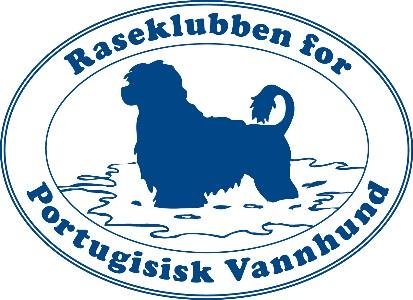 Møtet slutt kl 20:38
Referat styremøte RPVH 26/09/23Zoom meetings kl 20:00Skrevet av:Nina BotterliTilstede:Line Gran SolbergNina KilbaneNina Botterli Mona Lindrupsen Elin FlaatenIkke tilstede:Ragnar Lien 
Even Storskogen PrydzSakBeskrivelseAnsvarligHvaFristWeb relevant ArbeidsnotatÅpningLeder ønsker velkommen20.23HelseIngenting å diskutere.21.23VannarbeidVannkomitèenMulig vannarbeidshelg 2024 på sørlandet.  22.23HjemmesideElin Flaaten Oppdatere hjemmeside, med bilder og annet fra blant annet rasespesialen m.m.  24.23PortispostenPortisposten er lagt ned, medlemsfordelen skal oppdateres.  Offisiell facebook for klubben opprettes.25.23Rasespesial juni?Ikke bestemt, men skal fastsettes før frist Okt.2326.23AktivitetshelgIkke fastsatt noe, men styret vil se på muligheten for det.Neste styremøte24/10/23 kl 20:00 på Zoom Meetings